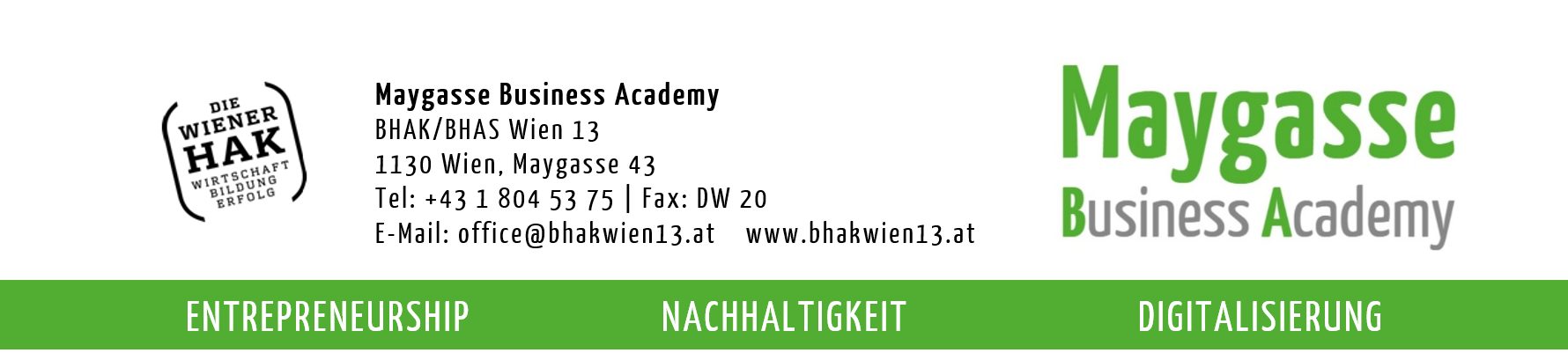 Competence-Day	Fächerübergreifendes Programm für eine 1. HAKDeutsch	1 StundePBSK	2 StundenEthik	1 StundeImprotheater	1 StundeBW	1 StundeProgramm wird ähnlich einem COOL-Auftrag von den Lehrer:innen vorbereitet. Schüler:innen bearbeiten die Arbeitsaufträge in eigenem Tempo.Wiener Spielefest	Fr 21.10.2022	Vienna Austria CenterRechtzeitige Anmeldung nötig	SHEBArbeitsauftrag fertig bis		14.10.2023SuS erhalten AA am 17.10., einige Fragen können schon im Vorfeld beantwortet werden. Mündliche Besprechung des AA in BW am Di 17.10. SHEBNachbesprechung am Competence Day 4.11. Jede.r LuL für seine Inhalte.Competence Day – Wiener SpielefestSchüler:innen-MitschriftWas wird auf dem Spielefest angeboten – Ware oder Dienstleistung?Welches Bedürfnis wird am Spielefest befriedigt?Nenne je 8 Aussteller (https://www.acv.at/de/spielefest)Mit welchen Kriterien/Eigenschaften werden Spiele prinzipiell beschrieben?Gehe auf https://de.wikipedia.org/wiki/Gesellschaftsspiel#Klassifikation_von_Gesellschaftsspielen und suche die Überschrift „Klassifikation nach weiteren Kriterien“. Ergänze dort genannte Kriterien in der Tabelle oben.Versuche Spielkategorien zu finden, vielleicht gelingt dir auch eine sinnvolle Struktur.Wikipedia zeigt für die Klassifikation von Gesellschaftsspielen folgende Grafik: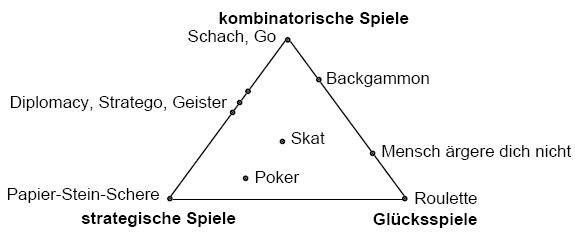 https://de.wikipedia.org/wiki/Gesellschaftsspiel#/media/Datei:Ursachen_der_Ungewissheit.jpgPlatziere 3 weitere Spiele in der Grafik.Wie heißen die drei letzten „Spiele des Jahres“?Nenne drei für dich besondere Spiele!Notiere mindestens eine neue Spielidee und eine passende Zielgruppe.Erstelle einen schriftlichen  Erfahrungsbericht   Instabeitrag   Leserbrief   …………….… über das Wiener Spielefest.Schicke den Bericht per Chat an TUMANenne Gründe, warum Kriegsspiele [nicht] verboten werden sollten.Ordne die folgenden Lieblings-Spiele den Lehrer:innen korrekt zu.Nenne mindestens 3 Spiele, die die Kommunikationskompetenz verbessern und bewerte, ob diese für die Outdoortage geeignet sind.Mache 4 Fotos, die das Geschehen auf dem Spielefest besonders gut repräsentieren. Du brauchst diese Fotos bei der Nachbesprechung am 4.11.Marken/Firmen, die ich kenneMarken/Firmen, die ich noch nicht kenne202020212022TitelVerlagSpielideeTitelGrund123SpielideeZielgruppe123MINKLucky LachsTennisMINKTUMASmart10FußballTUMARAABSkatGolfRAABSHEBBack GammonVölkerballSHEBSpielBeschreibungODT?